Αριθμός Πρωτοκόλλου:Ημερομηνία1:ΑΙΤΗΣΗΑ.Μ.Κ.Α:………………………………………Α.Φ.Μ…………………………………………ΕΠΩΝΥΜΟ:………………………………….ΟΝΟΜΑ:………………………………………ΠΑΤΡΩΝΥΜΟ:………………………………ΑΡ. ΤΑΥΤΟΤΗΤΑΣ:…………………………ΗΜ/ΝΙΑ ΕΚΔΟΣΗΣ:……………………………..ΕΚΔΟΥΣΑ ΑΡΧΗ:………………………………..ΠΟΛΗ:……………………………………………ΔΙΕΥΘΥΝΣΗ:…………………………………ΤΗΛΕΦΩΝΟ:………………………………… ΚΙΝΗΤΟ:……………………………………… EMAIL: ……………………………………………..ΘΕΜΑ: ……………………………………..ΠΡΟΣ Δ.Σ.Α.Ε.Κ. ΑΓΡΙΝΙΟΥ 	Σας παρακαλώ …………………………………….……………………………………………………………………………………………………………………………………………………………………………………………………………………………………………………………………………………………………………………………………………………………………………………………………………………………………………………………………………………………………………………………………………………………………………………………………………………………………………………………………………………………………………………                 Αγρίνιο            /            / 20…..      Ο/Η ΑΙΤ. . . . . . .και ΔΗΛ. . . . . . .. . . . . . . . . . . . . . . . . . . . . . . . . . . . . . . . . . . .(Υπογραφή)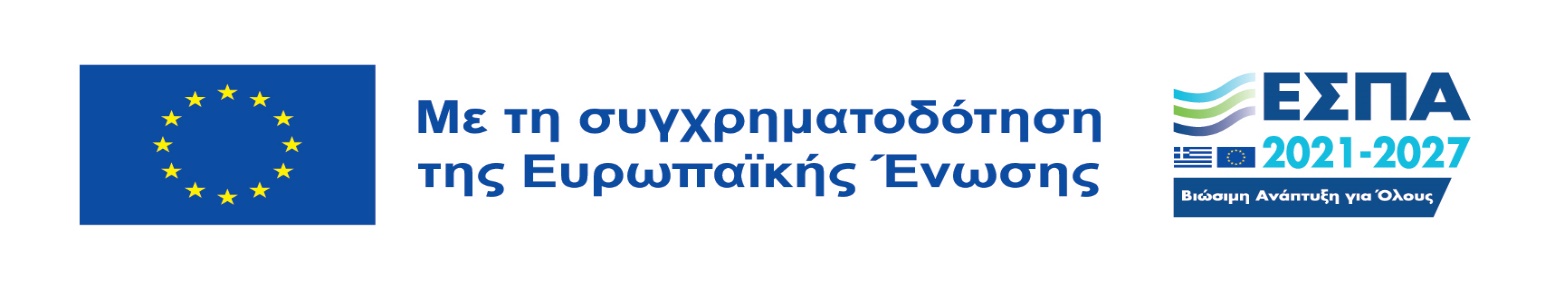 